Instructions for the use of this templatePlease use this template for the proposal submission of this year’s ISMRM Research Travel Grant 2020. Read the instructions carefully. Proposals submitted using other formats will not be reviewed.Title, name of applicant, and affiliations. Please fill in the title of your research proposal on Page 2. The fonts in the header should not be changed. The maximum number of lines in the header are: title – 2, author – 1, affiliation – 2, proposed host affiliation – 2.The proposal consists of 4 sections. Each section should fit on 1 page (A4, 21x29.7 cm) with margin 1.27 cm all around and top margin 3.3 cm. Please note that this template fulfils these criteria, so please do not change the margins and font size. Especially for clinical research plans, keep in mind that your project must be finished in one year. This means for example that a full patient study might be unrealistic, so adjust your time schedule accordingly! (e.g. pilot study, feasibility study or apply existing experiment in other group of patients.)Please answer all the questions in the proposal template. You may place your text/image/figure/table freely within the text box provided in each section. The space used per question is not restricted and providing scientific context or background including clarifying images is encouraged, but all content must fit on 1 page: content outside of the text box will not be shown in the document and cannot be reviewed.Please use font Arial with minimal size of 10pt. Font for figure captions should not be smaller than 9 pt.Combine this form with the attachments into a single PDF file for submission.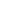 